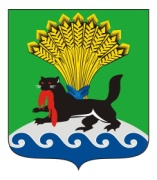 РОССИЙСКАЯ ФЕДЕРАЦИЯИРКУТСКАЯ ОБЛАСТЬИРКУТСКОЕ РАЙОННОЕ МУНИЦИПАЛЬНОЕ ОБРАЗОВАНИЕАДМИНИСТРАЦИЯПОСТАНОВЛЕНИЕот «12» декабря 2017 г.				                                            № 583О проведении муниципальнойакции «Вместе в будущее!»В целях пропаганды семейных ценностей, укрепления института семьи,  профилактики семейного неблагополучия, повышения благосостояния семей с детьми Иркутского районного муниципального образования, руководствуясь Указом Президента Российской Федерации от 29 мая 2017 года № 240 «Об объявлении в РФ десятилетия детства», руководствуясь ст. 15 Федерального закона от 06.10.2003 № 131-ФЗ «Об общих принципах организации местного самоуправления в Российской Федерации», ст.ст. 39, 45, 54 Устава Иркутского районного муниципального образования, администрация Иркутского районного муниципального образованияПОСТАНОВЛЯЕТ:1. Утвердить порядок проведения муниципальной акции «Вместе в будущее!» (далее – Акция) (приложение 1).2. Утвердить состав рабочей группы по проведению муниципальной Акции (приложение 2).3. Опубликовать настоящее постановление в газете «Ангарские огни», разместить на официальном сайте Иркутского районного муниципального образования в информационно-телекоммуникационной сети «Интернет» по адресу www.irkraion.ru.4. Контроль исполнения настоящего постановления возложить на первого заместителя Мэра района.Мэр	      							                            Л.П.Фролов         Приложение 1 к постановлению администрации         Иркутского районного   муниципального образования         от ____    ________ 2017   №____ПОРЯДОК ПРОВЕДЕНИЯ МУНИЦИПАЛЬНОЙ АКЦИИ «ВМЕСТЕ В БУДУЩЕЕ!»1.Общие положения1. Настоящий Порядок устанавливает правила проведения и механизм выбора победителя муниципальной акции «Вместе в будущее!» (далее - Акция).2. Акция проходит среди женщин, зарегистрированных и проживающих на территории Иркутского районного муниципального образования, с предполагаемой датой родов 4 ноября 2018 года (День народного единства).3. Победителю Акции вручается главный приз – 100 000 рублей.2. Цель и задачи Акции1. Укрепление института семьи и возрождение семейных традиций. 2. Обеспечение права ребёнка жить и воспитываться в семье. 3. Создание благоприятных психологических условий для рождения и воспитания здоровых детей, охраны материнства и детства. 4. Профилактика социального сиротства, семейного неблагополучия. 5. Повышение благосостояния семей с детьми Иркутского районного муниципального образования. 6. Пропаганда здорового образа жизни, преемственность духовной нравственной семейной культуры, повышение рождаемости в Иркутском районном муниципальном образовании. 3. Условия участия1. Участие в Акции принимают женщины, зарегистрированные и проживающие на территории Иркутского районного муниципального образования, с предполагаемой датой родов 04 ноября 2018 года (далее - участницы Акции).2. Победитель Акции определяется среди участниц Акции, родивших 4 ноября 2018 года первого, второго, третьего и (или) последующего ребенка.4.Порядок и форма проведения Акции1.Акция проводится в два этапа.2.Первый этап Акции проходит в муниципальных образованиях Иркутского района. Второй этап Акции проходит в администрации Иркутского муниципального районного образования. 3. На первом этапе Акции комиссиями по подведению итогов Акции, созданными при органах местного самоуправления муниципальных образований Иркутского муниципального районного образования (далее - Муниципальная комиссия), проводится выбор победителей первого этапа Акции. 4. На втором этапе Акции рабочей группой по проведению Акции (далее - Комиссия) проводится выбор победителя Акции. 5. Комиссия состоит из председателя Комиссии, заместителя председателя Комиссии, ответственного секретаря Комиссия и членов Комиссии. 6. Руководство работой Комиссии осуществляет председатель Комиссии, а в его отсутствие - заместитель председателя Комиссии. Комиссия правомочна, если на ее заседании присутствует не менее 2/3 общего числа ее членов. Каждый член Комиссии имеет один голос. 7. В ходе первого этапа Акции Муниципальные комиссии осуществляют анализ социально-экономического положения семей участниц Акции  и проводят отбор на соответствие участниц первого этапа Акции, соответствующих условиям, предусмотренным пунктом 8 настоящей главы.8. Условиями для выбора победителей первого этапа Акции являются:1) наличие зарегистрированного брака;2) совершеннолетие и дееспособность обоих родителей; 3) наличие официального заработка, стипендии или иных официальных доходов хотя бы у одного из родителей;4) отсутствие вступивших в силу решений суда о лишении родительских прав (ограничении в родительских правах);5) отсутствие фактов уклонения родителей от содержания, воспитания, обучения детей;6) отсутствие фактов привлечения членов семьи к уголовной либо административной ответственности.9. В случае соответствия участницы Акции всем условиям, указанным в пункте 8  настоящего Порядка,  Муниципальная комиссия формирует сведения о победителях первого этапа Акции с приобщением следующих документов на каждую участницу Акции:1) ходатайство о включении победителя первого этапа Акции в состав участниц второго этапа Акции;2) представление на семью участницы Акции по установленной форме (приложение  1 к настоящему Порядку);3) копии документов, подтверждающих сведения, содержащиеся в указанном представлении.В срок до 01 декабря 2018 года указанные документы направляются секретарю Комиссии на бумажном и электронном носителях.10. В ходе проведения второго этапа Акции Комиссия в срок до 15 декабря 2018 года  проводит заседания для рассмотрения сведений об участницах Акции и определения среди них победителя Акции.В рамках подготовки к заседанию члены Комиссии изучают сведения о семьях участниц Акции, при необходимости организуют встречи с ними.11. Оценка сведений об участницах Акции осуществляется по следующим критериям:1) количество детей в семье:         а) если родился первый  ребенок - 0 баллов;б) если родился второй и третий ребенок - 1 балл;в) если родился четвертый или последующий ребенок - 2 балла;2) длительность проживания на территории Иркутского района:а) менее 3 лет - 0 баллов;б) более 3 лет - 1 балл;3) рождение детей в одном браке:а) нет - 0 баллов;б) да - 1 балл;4) наличие у обоих родителей официальных трудовых отношений:а) нет - 0 баллов;б) да - 1 балл.	 5) постановка на учет по беременности:		а) до 12 недель беременности – 1 балл;11. Члены Комиссии заполняют бланк оценки участниц Акции по установленной форме (приложение  2 к настоящему Порядку).Итоговая оценка участниц Акции определяется путем суммирования баллов. Подсчет баллов проводит секретарь Комиссии.Результаты оценки участниц Акции оформляются в виде итогового списка участниц Акции, ранжированного по мере уменьшения количества набранных баллов.Решение Комиссии о выборе победителя Акции оформляется протоколом, который подписывается председателем Комиссии и секретарем Комиссии.5. Подведение итогов и награждение победителя Акции1.Комиссия определяет победителя Акции по итоговому баллу в день подведения итогов.2.При принятии решения о выборе победителя Акции учитывается общая сумма баллов, полученных участницами Акции по результатам оценки сведений об их семьях.3.Победителем Акции, получающим главный приз акции – денежный приз в размере 100 000 рублей, признается участница Акции, набравшая наибольшее количество баллов и занимающая первую строку в итоговом списке участниц Акции, указанном в пункте 9 настоящего Порядка.4. Если две и более участницы Акции набрали равное наибольшее количество баллов, победитель Акции определяются путем открытого голосования большинством голосов членов Комиссии.5.Комиссия уведомляет победителя Акции не менее чем за 3 рабочих дня о дате церемонии награждения по итогам Акции по телефону или в письменном виде, а также размещает информацию о дате церемонии награждения на официальном сайте администрации Иркутского района.Первый заместитель Мэра                                                                          И.В. ЖукПредставлениена семью участницы областной акции«Вместе в будущее!»Сведения об участнице1.1.  Фамилия, имя, отчество _________________________________________1.2. Должность, место работы, службы________________________________________________________________________________________________________________________________(точное наименование должности и организации с указанием организационно-правовой формы, фамилия, имя, отчество индивидуального предпринимателя, воинское и специальное звание, иное) 1.3. Дата рождения _________________________________________________                                                 (число, месяц, год)                         1.4.Место рождения ________________________________________________1.5. Длительность проживания на территории Иркутского района_________1.6. Рождение детей в одном браке___________________________________2.Сведения о супруге участницы:2.1.  Фамилия, имя, отчество _________________________________________2.2. Должность, место работы, службы_____________________________________________________________ (точное наименование должности и организации с указанием организационно-правовой формы, фамилия, имя, отчество индивидуального предпринимателя, воинское и специальное звание, иное)2.3. Дата рождения _________________________________________________                                                 (число, месяц, год)                         2.4. Место рождения ________________________________________________2.5. Длительность проживания на территории Иркутского района_________2.6. Рождение детей в одном браке___________________________________Общие сведения о семье участницы3.1.Адрес места жительства __________________________________________3.2. Свидетельство о заключении брака ______ от ____ ____________ 20__ г. (кем выдано)______________________________________________________Сведения о детях:Сведения в разделах 1 - 3 соответствуют данным  общегражданского  паспорта,трудовой книжки, дипломов о получении образования, военного билета, записейактов  гражданского  состояния  и  иных  документов,  подтверждающих  фактыгосударственной регистрации актов гражданского состояния.Глава___________муниципального                             _________________образования М.П.____ ___________________ 20_______ г.Основания для представления к поощрению.С использованием персональных данных в ходе процедур поощрения согласны:______________________________________________ _______________________________________ (фамилия и инициалы матери)                     (подпись)____ ___________________ 20___ г.___________________________________________________________________      (фамилия и инициалы отца)                           (подпись)____ ___________________ 20___ г.СОГЛАСОВАНОГлава___________муниципального                             _________________образования М.П.____ ___________________ 20_______ г.5. Извещение о необходимости выплаты налога.Извещены о необходимости выплаты налога в случае получения приза.______________________________________________ _______________________________________ (фамилия и инициалы матери)                     (подпись)____ ___________________ 20___ г.___________________________________________________________________      (фамилия и инициалы отца)                           (подпись)____ ___________________ 20___ г.Состав рабочей группы по проведению муниципальной Акции:Бланк оценки участниц Акции «Вместе в будущее!»Члены  комиссии:_____________________________________________________________________________________________________________________________________________________________________________________________________________________________________________________________________________________________________________________________________________________________________________________________________________________________________________________________________________________                 (подпись)                                                    (фамилия, имя, отчество полностью)Приложение 1к Порядку проведения муниципальной  акции                                                           «Вместе в  будущее!» № п/пФамилия, имя, отчествоДата рожденияМесто рожденияСвидетельство о рожденииПриложение 2 к постановлению администрации Иркутского районногомуниципального образованияот ____    ________ 2017 г. №____Председатель КомиссииПредседатель КомиссииМэр районаЗаместитель председателя КомиссииЗаместитель председателя КомиссииПервый заместитель Мэра районаСекретарь комиссииСекретарь комиссииЗаместитель председателя Комитета по социальной политикеЧлены комиссииЧлены комиссииЧлены комиссииПредседатель Комитета по муниципальному финансовому контролюПредседатель Комитета по муниципальному финансовому контролюЗаместитель Мэра района -руководитель аппаратаЗаместитель Мэра района -руководитель аппаратаПредседатель комитета по социальной политикеПредседатель комитета по социальной политикеНачальник отдела по физической культуре и спорту и молодежной политике комитета по социальной политике  Начальник отдела по физической культуре и спорту и молодежной политике комитета по социальной политике  Начальник отдела по связям с общественностью, председатель Иркутского районного Совета ВетерановНачальник отдела по связям с общественностью, председатель Иркутского районного Совета ВетерановПредставитель общественной палаты ИРМОПредставитель общественной палаты ИРМОпо согласованию Представитель ОГУО «ЦРБ Иркутского района»Представитель ОГУО «ЦРБ Иркутского района»по согласованию Первый заместитель Мэра                               И. В. ЖукПриложение  2 к Порядку проведениямуниципальной акции «Вместе в  будущее!»№ п/пФ.И.О. участницы акцииФ.И.О. участницы акцииКоличество детей в семьеДлительность проживания на территории Иркутского районаДлительность проживания на территории Иркутского районаРождение детей в одном бракеНаличие у обоих родителей официальных трудовых отношенийПостановка на учет по беременности/достижения и награды матери и отца родившегося ребенка в профессиональной, общественной и иной деятельностиИтоговая оценкаИтоговая оценкаИтоговая оценкаИтоговая оценкаИтоговая оценкаИтоговая оценкаВ графах заполняется  количество набранных  баллов  участницей Акции, согласно пункту 11 главы IV Порядка проведения муниципальной акции  «Вместе в будущее!»В графах заполняется  количество набранных  баллов  участницей Акции, согласно пункту 11 главы IV Порядка проведения муниципальной акции  «Вместе в будущее!»В графах заполняется  количество набранных  баллов  участницей Акции, согласно пункту 11 главы IV Порядка проведения муниципальной акции  «Вместе в будущее!»В графах заполняется  количество набранных  баллов  участницей Акции, согласно пункту 11 главы IV Порядка проведения муниципальной акции  «Вместе в будущее!»В графах заполняется  количество набранных  баллов  участницей Акции, согласно пункту 11 главы IV Порядка проведения муниципальной акции  «Вместе в будущее!»В графах заполняется  количество набранных  баллов  участницей Акции, согласно пункту 11 главы IV Порядка проведения муниципальной акции  «Вместе в будущее!»В графах заполняется  количество набранных  баллов  участницей Акции, согласно пункту 11 главы IV Порядка проведения муниципальной акции  «Вместе в будущее!»В графах заполняется  количество набранных  баллов  участницей Акции, согласно пункту 11 главы IV Порядка проведения муниципальной акции  «Вместе в будущее!»В графах заполняется  количество набранных  баллов  участницей Акции, согласно пункту 11 главы IV Порядка проведения муниципальной акции  «Вместе в будущее!»В графах заполняется  количество набранных  баллов  участницей Акции, согласно пункту 11 главы IV Порядка проведения муниципальной акции  «Вместе в будущее!»В графах заполняется  количество набранных  баллов  участницей Акции, согласно пункту 11 главы IV Порядка проведения муниципальной акции  «Вместе в будущее!»В графах заполняется  количество набранных  баллов  участницей Акции, согласно пункту 11 главы IV Порядка проведения муниципальной акции  «Вместе в будущее!»